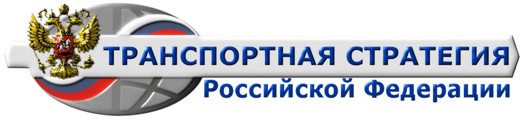 Состояние отдельных видов транспортаВоздушный транспортВ силу размеров территории России воздушному транспорту принадлежит особая роль в обеспечении транспортной доступности регионов и населенных пунктов. Основными сферами использования воздушного транспорта являются внутренние и международные перевозки пассажиров на дальние расстояния, доставка срочных и дорогостоящих грузов, а также транспортное обслуживание территорий, лишенных других видов транспорта.Реестр гражданских воздушных судов Российской Федерации на начало 2002 насчитывал 5971 ед., в т.ч. 1998 магистральных пассажирских и грузовых самолетов, 2040 вертолетов. В собственности авиакомпаний – регулярных перевозчиков находится порядка 4 тысяч воздушных судов. На рынке авиаперевозок действует 267 авиакомпаний, имеющих свидетельства эксплуатанта, в т.ч. 85 – в государственной и муниципальной собственности. 150 авиакомпаний выполняют полеты по международным линиям.Объемы перевозок воздушным транспортом начиная с 1992 года постоянно снижались в силу падения реальных доходов населения при вынужденном повышении цен на авиабилеты. Однако в 1999-2000 г.г. наступила стабилизация, а с 2001 года наметилась тенденция к росту и на международных, и на внутренних авиалиниях. Этому способствовали рост платежеспособного спроса на авиаперевозки, а также меры государственного регулирования по консолидации авиабизнеса. Количество эксплуатантов в 2002 составило 69% к уровню 1996 без ущерба для качества обслуживания пассажиров.Значительное развитие получили воздушные перевозки грузов, объемы которых выросли с 1995 по 2002 на 50%.Важной проблемой гражданской авиации является обновление парка. Согласно прогнозам, в 2004-2005 уровень спроса на авиаперевозки превысит провозные возможности имеющегося парка воздушных судов. Дополнительным фактором является ужесточение международных экологических требований к воздушным судам. В 2002 76% пассажирооборота выполнялось отечественными воздушными судами старого поколения, около 6% - отечественными воздушными судами нового поколения (Ил-96, Ту-204, Ту-214, Ан-38) и 18% - воздушными судами иностранного производства. В 1995 было прекращено приобретение воздушных судов за счет бюджета. Для стимулирования обновления парка отечественными воздушными судами нового поколения при поддержке государства реализованы механизмы лизинга и частичного бюджетного субсидирования.В Российской Федерации функционирует 496 аэропортов, из них 70 международных. Около 90% пассажирской работы выполняется в 64 аэропортах федерального значения. Значительное внимание уделяется технической модернизации аэропортов. В 2002 на эти цели было направлено свыше 1 млрд. рублей бюджетных средств. Одновременно осуществляется реструктуризация сети аэропортов с учетом их значимости и поэтапный переход к системе узловых аэропортов.Россия располагает самым большим в мире воздушным пространством, которое эффективно используется для транзитных полетов иностранных воздушных судов, в т.ч. по транссибирским и кроссполярным воздушным маршрутам. В 2002 началась комплексная техническая и организационная модернизация Единой системы организации воздушного движения, направленная на укрупнение центров управления полетами, повышение технического уровня и экономической эффективности системы.В связи с актами терроризма 11 сентября 2001 года в США значительно обострилась проблема предотвращения незаконного вмешательства в деятельность воздушного транспорта. Для решения этой задачи осуществляется переоснащение аэропортов современными средствами предполетного досмотра и другие меры.Таблица 8.Основные показатели работы воздушного транспорта в 1994 – 2002 годах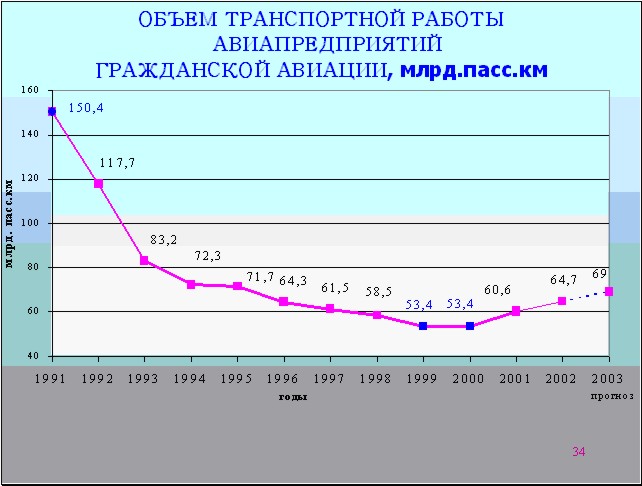 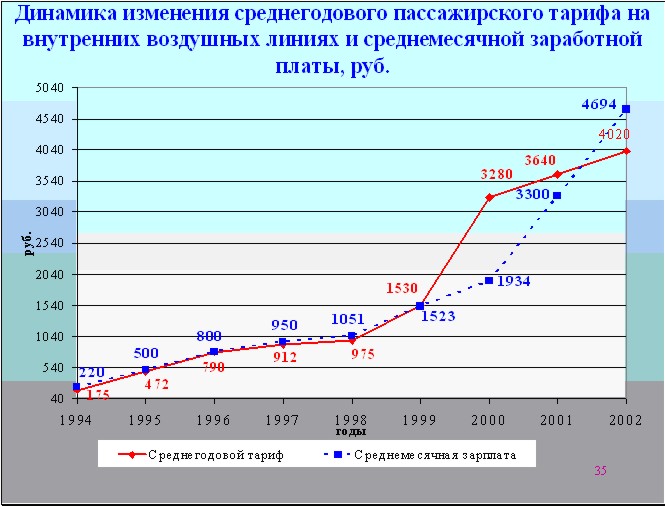 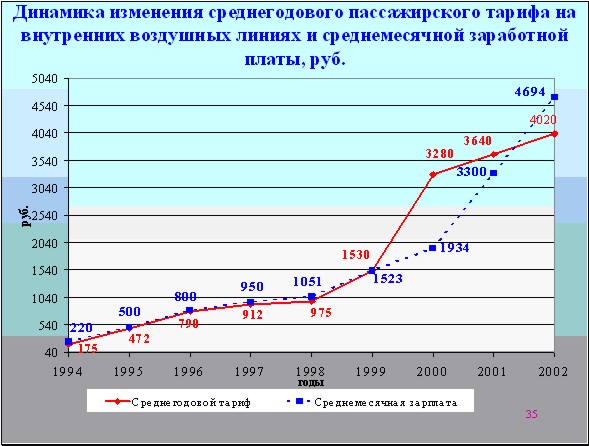  .199419951996199719981999200020012002Перевозки пассажиров, млн. чел.33,8232,1028,1026,2023,3022,4023,0026,4027,90Пассажирооборот, млрд. пасс-км72,371,764,561,555,553,453,460,664,6Перевозки грузов, млн. тонн0,680,600,770,840,650,750,770,860,90Грузооборот, млн. т-км.1455,201562,402051,302496,001981,302256,602515,302626,102660,00